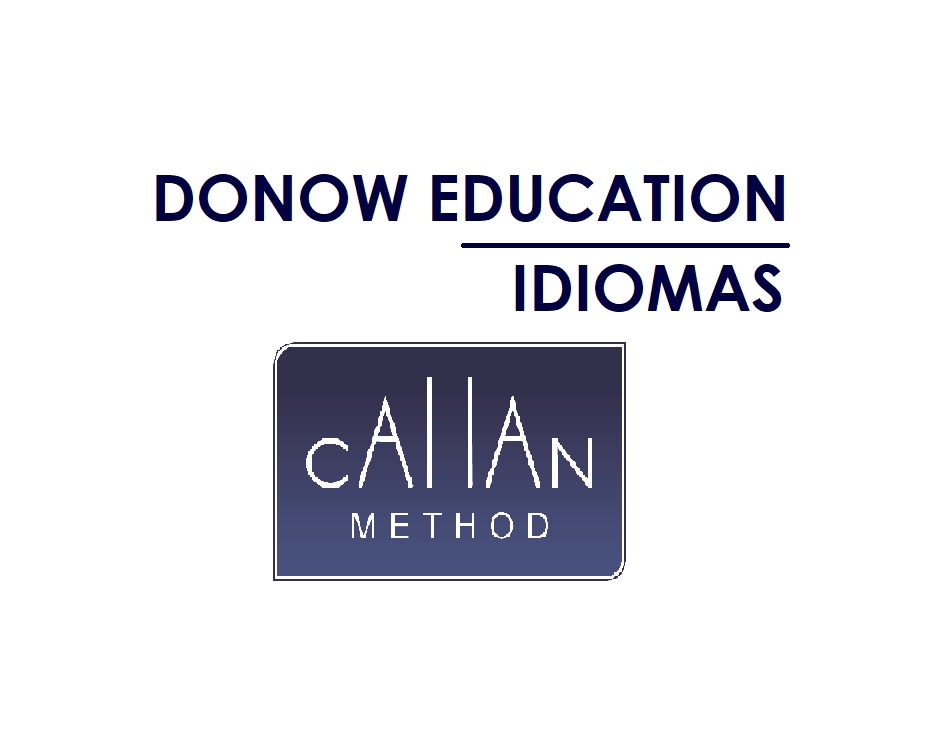 A DONOW Education, em parceria com o SIEMERC LONDRINA, oferece cursos de Inglês utilizando o Método Callan, que busca ensinar o idioma seguindo a ordem de aprendizagem do nosso idioma nativo - ouvir, falar, ler e escrever -  e assim proporcionar ao aluno que ele comece a falar inglês desde a primeira aula, com descontos especiais de 15% a 20% no valor do curso (não contempla material). Venha nos conhecer e fazer a sua semana de aulas grátis, sem compromisso. Av. Paraná, 71 - Edificio São José (ao lado da Caixa Ecônomica Federal), sala 305, Londrina/PR. WhatsApp: 43 99810-9696.Agenda sua aula experimental.